Publicado en Yiwu el 09/11/2020 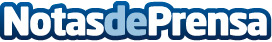 La Plataforma Chinagoods, el sitio web oficial del Mercado Yiwu, hace que los negocios sean más fácilesEl sitio web oficial del Mercado Yiwu – "Ciudad de Productos Básicos de Yiwu" fue lanzado oficialmente en el 21 de octubre. La plataforma Chinagoods es desarrollada y operada por la Ciudad de Productos Básicos, toma como base, los recursos de los 75mil negocios físicos del Mercado Yiwu, sirviendo como proveedor a 2 millones de pequeña y mediana microempresas. Desde que se puso en prueba en línea en abril de este año, se han registrado en la plataforma más de 50mil comerciantes y más de 500mil compradoresDatos de contacto:Ziyu Yan+86139 2221 8503Nota de prensa publicada en: https://www.notasdeprensa.es/la-plataforma-chinagoods-el-sitio-web-oficial Categorias: Internacional Marketing E-Commerce Consumo Otras Industrias http://www.notasdeprensa.es